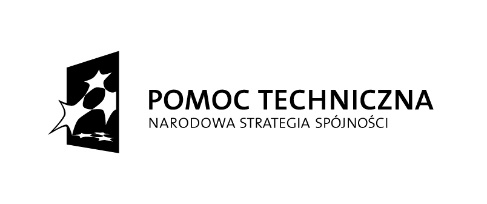 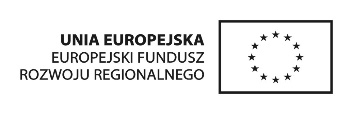 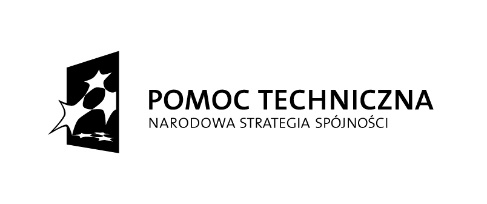 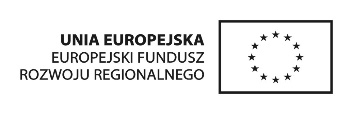      Brzeg, dnia 25 lutego 2015 rokuOR.IV.042.7.2014  							dot. postępowania na zadanie pn.:„Opracowanie dokumentacji technicznych na zadania inwestycyjne: z zakresu „Zielone Inwestycje Gminy Olszanka” oraz na zadania z zakresu poprawy systemu komunikacyjnego poprzez remont i przebudowę dróg gminnych i wewnętrznych na terenie Gminy Olszanka (XI części)”Część VIII – „Droga wewnętrzna (7- odcinkowa) położona w Krzyżowicach” (organizowanego w trybie przetargu nieograniczonego)Działając w oparciu o art. 92 ustawy z dnia 29 stycznia 2004r. Prawo zamówień publicznych (t.j. Dz. U. z 2013r., poz. 907 ze zm.) Zamawiający- Burmistrz Brzegu- informuje, że decyzją Komisji Przetargowej z dnia 24 lutego 2015r. wybrał jako najkorzystniejszą ofertę nr 8 złożoną przez P.W.K.- Projektowanie i Wykonawstwo- Komunikacja Jan Wyrwiński, ul. Wojska Polskiego 33, pok. 108, 65-077 Zielona Góra, za cenę łączną:netto:   19 800,00 zł,  brutto: 19 800,00 zł Najkorzystniejsza oferta uzyskała największą łączną ilość punktów- 100 pkt w kryteriach: cena -95% oraz dodatkowy okres rękojmi- 5%. W przedmiotowym postępowaniu złożone zostały następujące oferty niepodlegające odrzuceniu:Burmistrz BrzeguJerzy WrębiakNumer ofertyNazwa WykonawcyLiczba pkt w kryterium cena- 95%Dodatkowy okres rękojmi - 5%Łączna ilość punktów8P.W.K.- Projektowanie  i Wykonawstwo- Komunikacja Ul. Wojska Polskiego 33 pok. 10865-077 Zielona Góra95 pkt5 pkt100 pkt35Pracownia Projektowa MOSTOPOL Sp. z o.o.Ul. Jagiełły 3946-020 Czarnowąsy23,53 pkt5 pkt28,53 pkt39Usługi Projektowe Alina BanachUl. Mariacka 22/148-304 Nysa27,81 pkt5 pkt32,81 pkt